Business Resources & Opportunities Committee (BROC) Minutes	
Meeting Date: May 5, 2022 (2:00PM) via ZoomPresent: Larry Lombardi, Marcus Cutrell, Paige Griffin, Krystal, Watson, Dave Carroll, Hillary Robertson (staff), Amber Morse (staff)Absent: David LoopeCall to Order: Larry Lombardi called the meeting to order at 2:03 PMApproval of Minutes: Minutes from the March 2022 meeting were provided to committee members.  A motion to approved was provided by Dave Carroll with a second provided by Paige Griffin.  With no discussion the minutes were unanimously approved.Staffing and Committee Member Update: Amber introduced new Youth Program and Business Engagement Coordinator, Hillary Robertson. Hillary is in her second week of working with NWDB. Amber also introduced new committee member, Krystal Watson, representing Regulator Marine in Chowan County.Business Services Updates:  Amber reported on the events from the prior month as well as the upcoming events in the region.  Amber reported on the business roundtable hosted by the Elizabeth City Career Center in March. 9 businesses were in attendance as well as Ken Bowman, Camden County and Larry Lombardi, Currituck County Economic Development Director. Amber reported this would be a quarterly event focusing on different counties each time. Larry suggested invited local elected officials to the future events. Amber reported on the expungement event hosted by the Edenton Career Center. Two attorneys were present and over 100 attendees. The Albemarle Area United Way provided multiple sponsorships for attendees cost of filing fees. Amber presented business services metrics and BROC strategic plan update for the month of April. Amber reported that she had been working with several businesses to provide labor market data, including commuter data to Hampton Roads businesses.Open Discussion: Larry Lombardi requested an update on the LMI platform being worked on by NC LEAD. Amber pulled up the current version of the website and showed the committee. Amber to send LMI link and commuter report to Larry, Dave, and Krystal after the meeting.Adjourn: With no future discussion a call to adjourn was provided by Krystal Watson with a second carried by Dave Carroll.Next committee meeting date:  Tuesday, June 7, 2022.Minutes prepared by Amber MorseApproved by: _______________________________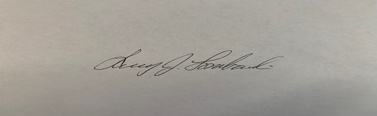 Date: ____June 8, 2022_______________________